МЕЖДУНАРОДНАЯ ФЕДЕРАЦИЯ ГИРЕВЫХ ВИДОВ СПОРТАМЕЖДУНАРОДНАЯ ФЕДЕРАЦИЯ ГИРЕВОГО ТРИАТЛОНАПРОТОКОЛЧЕМПИОНАТОВ МИРА, ЕВРАЗИИ (ЕВРОПЫ И АЗИИ), СОЮЗНОГО ГОСУДАРСТВА (РОССИИ И БЕЛАРУСИ)17-19 марта 2017 г.                                                                                                                                                                                          г. Архангельск, Россия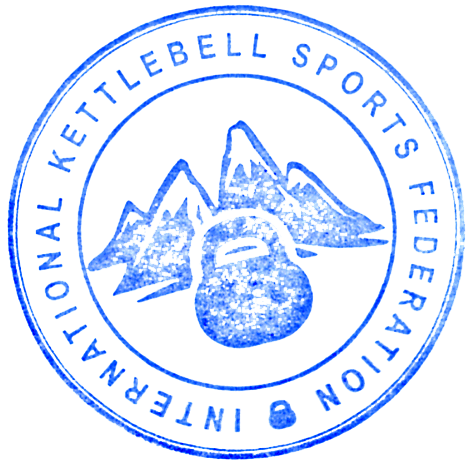 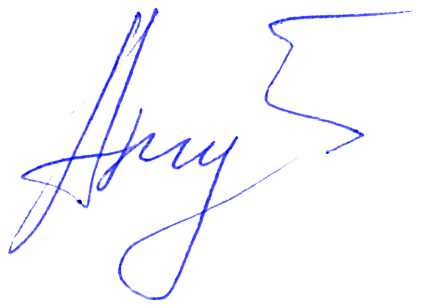 Главный судья соревнований							Л.Ануров (МК ) Россия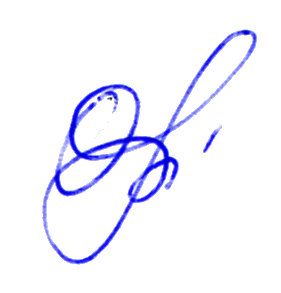 Главный секретарь								О.Левченко (МК) ЛНРСИЛОВОЕ ЖОНГЛИРОВАНИЕ ГИРЯМИСИЛОВОЕ ЖОНГЛИРОВАНИЕ ГИРЯМИСИЛОВОЕ ЖОНГЛИРОВАНИЕ ГИРЯМИСИЛОВОЕ ЖОНГЛИРОВАНИЕ ГИРЯМИСИЛОВОЕ ЖОНГЛИРОВАНИЕ ГИРЯМИСИЛОВОЕ ЖОНГЛИРОВАНИЕ ГИРЯМИСИЛОВОЕ ЖОНГЛИРОВАНИЕ ГИРЯМИСИЛОВОЕ ЖОНГЛИРОВАНИЕ ГИРЯМИСИЛОВОЕ ЖОНГЛИРОВАНИЕ ГИРЯМИЧЕМПИОНАТЫЧЕМПИОНАТЫЧЕМПИОНАТЫЧЕМПИОНАТЫЧЕМПИОНАТЫЧЕМПИОНАТЫЧЕМПИОНАТЫЧЕМПИОНАТЫФАМИЛИЯ, ИМЯСтранаВозр.групп.ГодРожд.Весспортсм.РазрядВесгириРез-тТренерЧМЧЕЧЕВРЧАЗЧСГЧРЧБЖЕНЩИНЫЖЕНЩИНЫЖЕНЩИНЫЖЕНЩИНЫЖЕНЩИНЫЖЕНЩИНЫЖЕНЩИНЫЖЕНЩИНЫЖЕНЩИНЫЖЕНЩИНЫЖЕНЩИНЫЖЕНЩИНЫЖЕНЩИНЫЖЕНЩИНЫЖЕНЩИНЫЖЕНЩИНЫЖЕНЩИНЫДанильченко ВарвараРоссиядо 18199959.4б.р811.5Рыховский В.1Малкова КсенияРоссия22-29199192.0б.р.1610.5Крупин Л.1Нечаева НатальяРоссия40-44197776.1б.р.812.0Нечаева Н.1Стручева ЛарисаРоссия45-49197254.1б.р.813.0Белодед Г.1МУЖЧИНЫМУЖЧИНЫМУЖЧИНЫМУЖЧИНЫМУЖЧИНЫМУЖЧИНЫМУЖЧИНЫМУЖЧИНЫМУЖЧИНЫМУЖЧИНЫМУЖЧИНЫМУЖЧИНЫМУЖЧИНЫМУЖЧИНЫМУЖЧИНЫМУЖЧИНЫМУЖЧИНЫАнтонов АртурРоссиядо 18200357.0б.р.1011.5Рыховский В.1Эйхорн ЕгорРоссиядо 18200558.0б.р.811.0Рыховский В.1Чернов АртурРоссиядо 18199964.9б.р.1211.5Рыховский В.1Рожков ИльяРоссиядо 18200068.0б.р.1212.0Рыховский В.1Николаев ДенисРоссия22-29198868.01 р.1630.0Бердинских Д.1Ершов ДмитрийРоссия22-29198993.1б.р.1610.5Самост.1Бердинских ДенисРоссия30-34198481.4КМС1640.0Самост.1Назаревич ЕвгенийБеларусь35-391981101.0б.р.1614.5Ежов А.1Коновлёв СергейРоссия40-44197793.0б.р.1612.5Ануров Л.111Степанов ВалерийРоссия50-54196379.0б.р.1610.5Аксентьев В.1Белодед ГеннадийУкраина55-59195869.21 р.1614.0Самост.1Зайцев ОлегРоссия55-59196071.3б.р.1412.5Ануров Л.11Каташук ВладимирБеларусь60-64195672.0б.р.1011.0Каташук В.1Потапов ВалерийРоссия60-64195478.3б.р.1010.5Самост.1Крупин ЛеонидРоссия60-64195487.01 р.1616.5Самост.1Аксентьев ВалерийРоссия60-641957129.01 р.1616.5Самост.1Левченко НиколайЛуганск65-69194978.01 р.1615.5Ежов А.1Ульянов ОлегРоссия65-69194994.1б.р.16115Самост.1Сухоцкий ВикторРоссия70-74194573.0б.р.812.5Ануров Л.11Ануров ЛеонидРоссия70-74194773.6ЗМС1021.5Самост.11Соловьёв АлексейРоссия70-74194775.11 р.1013.5Ануров Л.1Ветров НиколайРоссия70-74194575.2б.р.810.5Самост.1Рыховский ВикторРоссия70-74194584.0б.р.812.0Ануров Л.1Трусевич ЭдуардЛатвия70-74194687.0б.р.1012.5Самост.1Иофинов АлександрБеларусь75-79194055.0б.р.610.5Ежов А.1ДВОЙКА МУЖСКАЯДВОЙКА МУЖСКАЯДВОЙКА МУЖСКАЯДВОЙКА МУЖСКАЯДВОЙКА МУЖСКАЯДВОЙКА МУЖСКАЯДВОЙКА МУЖСКАЯДВОЙКА МУЖСКАЯДВОЙКА МУЖСКАЯДВОЙКА МУЖСКАЯДВОЙКА МУЖСКАЯДВОЙКА МУЖСКАЯДВОЙКА МУЖСКАЯДВОЙКА МУЖСКАЯДВОЙКА МУЖСКАЯДВОЙКА МУЖСКАЯДВОЙКА МУЖСКАЯБердинских ДенисРоссия30-34198481.4КМС1620.5Самост.1Николаев ДенияРоссия22-29198868.01 р.1620.5Бердинских Д.1